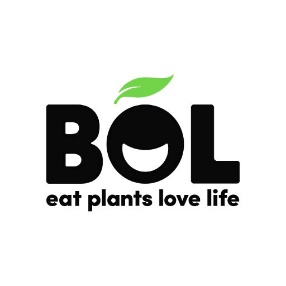 Chick’n Soup For the Soul…and VeganuaryBOL’s new plant-based soup uses Jackfruit, but tastes just like a traditional chicken soupTaking part in Veganuary doesn’t have to mean that you miss out on your favourite comforting meals any more.  This January, BOL is introducing a world first plant-based creamy Chick’n Soup that still has all the warming flavours and comforting scents of the classic winter warmer, but with a sneaky plant-powered switch: we’ve swapped the chicken for tender, shredded jackfruit.  But you won’t even notice because it tastes just like a traditional chicken soup.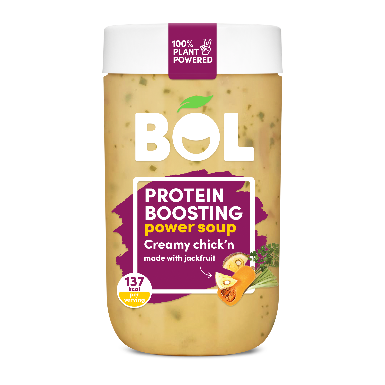 More than just a winter warmer, this protein boosting Power Soup offers all the cosy flavours of your childhood favourite, but with 2 of your 5-a-day, and 13 grams of plant-powered protein.  With our innovative addition of shredded jackfruit, alongside hearty potato, butternut squash, leeks, and cannellini beans, plus a classic mix of herbs, the creamy soup has all the hearty texture you’d expect, alongside fibre, magnesium, potassium and antioxidants aplenty.After all, it wouldn’t be a power soup without some plant-power.BOL also has a host of delicious new recipes to help you enjoy Veganuary, including Vanilla, Almond & Oats Power Shake: a nutritionally complete meal, bottled, and a Chickpea Masala Dinner Box which packs all the tastes of takeout but with 17 grams of protein, 17 grams of fibre and forkfuls of fresh, plant goodness.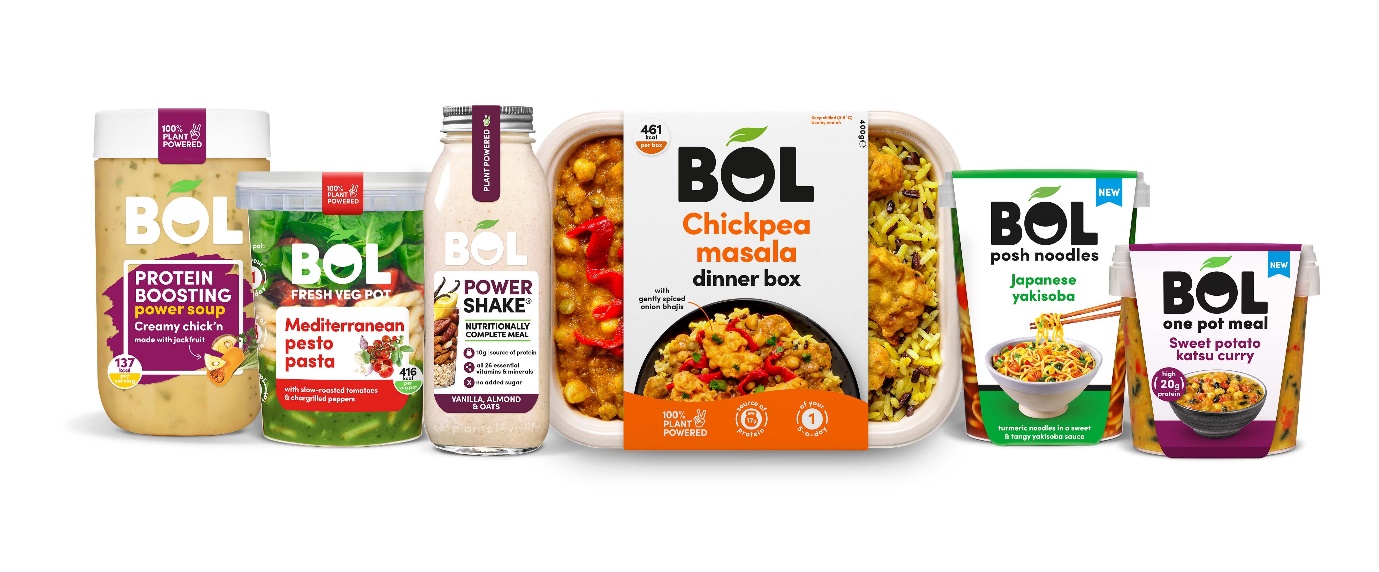 ENDSFor more info, a delivery of BOL to your doorstep, or any images, please get in touch with Clemmie at clemmie@anecdotepr.comAbout BOL Foods BOL promises never to be boring, never to compromise on taste or quality and to always use business as a force for good.  100% plant based, our meals are completely natural, high in plant protein and contain up to 3 of your 5-a-day, as well as always being delicious and nutritious. BOL foods now has six product ranges: Veg Pots, Power Pots, Posh Noodles, Power Soups, Dinner Boxes, Centrepieces & sharing Bites and Salad Jars which are available nationwide.  BOL has long focused on a triple-bottom line (people, planet, and profit) and as member of B-Corporation strongly believes in and practices business as a force for good.www.bolfoods.comTwitter: @BOLfoods Instagram: @BOLfoods Facebook: www.facebook.com/BOLfoods 